	                    ORDER FORM - 2022 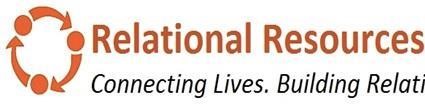 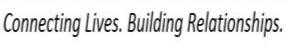 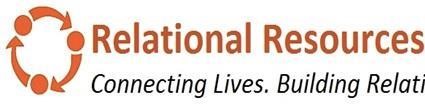 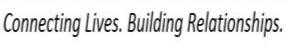 Aksarth Solutions Pte Ltd Co. Reg: 201600462C  OG Albert Complex, #16-06, 60 Albert Street Singapore 189969 Tel: 63375153 HP: 91264281  Email: info@relationalresources.info Website: http://www.relationalresources.info Opening Hours: 10am to 6pm. (Sat, Sun, PH Closed)Facebook: http://www.facebook.com/relational.resourcesInstagram: @relationalresources Billing Information: 	 	  Name: School/ Organisation:   Delivery Address: Bank Details:                                                                                                                          Account Name:      Aksarth Solutions Pte Ltd                                                                                                         DBS CURRENT ACCOUNT     003-935202-6                                                                                                                                                                                                                                                                                                               Overseas Order: Payment to be made in advance TT (Inclusive of Delivery & Bank Charges)Self-Collection                      Delivery RESOURCESResources Amount: _________________________Delivery Charges: ___________________________                Total Amount _________________________________( Singapore Dollars)Internal Use Invoice No:        ____________________ Received Date:  ____________________ Delivery Date:    __________________HP/Tel:  __________________________________________ Email: _ ______________                                            _________________________________________________________________________  Mode of Payment:  Cash / Cheque / Pay now / Bank Transfer /IfAAS                                          (Einvoice)Delivery ChargesDelivery ChargesValue of the OrderCharges$1 - $67 $8$68 - $180 $15$181 - $350 $25$351 - $800 $35$801 and above $45No. TitlePriceQty Total (SGD)